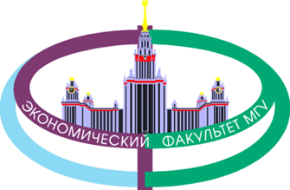 Центр языков и межкультурной коммуникации
экономического факультета МГУ имени М.В. Ломоносова  Международная научно-практическая конференция по актуальным проблемам преподавания иностранного языка23 марта 2023г. 14.00ZOOMРабочие языки конференции: английский и русскийПРОГРАММАСекция 1 14.00Технологии Soft & Hard Skills в языковой подготовке студентов университетаРуководитель секции: Кулик Любовь Венидиктовна, к.ф.н., зав кафедрой иностранных языков ЭФ МГУ имени М.В. Ломоносова, доцентПрименение инструментов социальной сети Вконтакте в преподавании иностранных языковСкакунова Виктория Александровна, к.п.н., преподаватель, ФИЯР, МГУ имени М. В. ЛомоносоваИспользование интерактивных методов обучения английскому языку студентов ИСАА по аспекту «Домашнее чтение»Полунина Татьяна Сергеевна, старший преподаватель, ИСАА, МГУ имени М. В. ЛомоносоваПреимущества и недостатки электронного тестирования при развитии аудитивной компетенции студентов неязыкового вуза Почкаева Елена Ивановна, ст. преподаватель, МГИМОУчет личностного мотива деятельности обучающегося при создании электронных образовательных ресурсов Меньшикова Галина Михайловна, к.ф.н., доцент, Военный университет радиоэлектроники МО РФШмакова Вероника Николаевна, старший преподаватель, Череповецкий государственный университетМетодический потенциал использования AI платформ в обучении иностранным языкам: риски и новые возможностиТвердохлебова Ирина Петровна, к.п.н., доцент, зав. кафедрой русского и иностранного языков МГРИ им. Серго Орджоникидзе, главный редактор научно-методического журнала «Иностранные языки в школе»Влияние языковых конкурсов на формирование экономической культуры личности.Аверьянова Светлана Вячеславовна, к.п.н., зав кафедрой иностранных языков, доцент, ВАВТСтуденческие конкурсы и конференции как инструмент повышения мотивации к изучению иностранных языков в практике ГМПИ им. Ипполитова-ИвановаЗеленяева Анастасия Александровна, к.ф.н., зав кафедрой иностранных языков ГМПИ им. М.М. Ипполитова-Иванова, доцент   Статья исследовательского характера как форма участия в студенческой научной конференцииПутиловская Татьяна Сергеевна, к.психол.н., зав. кафедрой иностранных языков, Государственный университет управления, доцент                                                             Секция 2                                                        14.00 Профессиональная, межкультурная и межличностная коммуникации на иностранном языкеРуководитель секции: Кравченко Елена Вольфовна, к.ф.н., доцент кафедры иностранных языков ЭФ МГУ имени ЛомоносоваРазвитие навыков управления карьерой в процессе изучения английского языка в ВУЗеПольская Светлана Сергеевна, к.ф.н., доцент кафедры английского языка № 4, МГИМОВарианты английского языка в странах Азии и Африки как лингвистическая, культурологическая и методическая проблемыВоронцова Марина Владимировна, к.ф.н., зав. кафедрой западноевропейских языков ИСАА МГУ имени Ломоносова, доцентKazenglish / Казинглиш: новый псевдо-диалект в языковом пространстве КазахстанаСулькарнаева Асия Рафаиловна, к.ф.н., доцент кафедры филологии, Казахстанский филиал МГУ имени Ломоносова, Ученый секретарь Казахстанского филиала МГУ Обучение профессиональной коммуникации: латиноамериканский стиль ведения деловых переговоров как феномен культурыКовригина Анна Ивановна, к.ф.н., старший преподаватель, ФИЯР, МГУ имени М.В. ЛомоносоваОбучение аналитическому чтению на иностранном языке как вызов преподавателю высшей школыЧернышкова Наталия Владимировна, к.ф.н., доцент, Финансовый университет при Правительстве РФКлюкина Евгения Викторовна, старший преподаватель, РАНХиГС при президенте РФМежкультурное взаимодействие в процессе иноязычной аргументацииСултанова Ягут Назимовна, аспирант второго года   обучения, кафедра методики обучения английскому языку и деловой коммуникации, Институт иностранных языков МГПУОпыт использования учебного пособия «Practical Guide to International Communication» в обучении профессионально ориентированному английскому языкуКолесникова Наталия Львовна, к.ф.н., доцент кафедры международной коммуникации, факультет мировой политики МГУ имени М.В. ЛомоносоваЛуканина Мария Владимировна, к.ф.н., доцент кафедры международной коммуникации, факультет мировой политики МГУ имени М.В. Ломоносова Командообразующие активности в процессе обучения иностранному языку в вузе как инструмент развития soft-skills студентовХанаева Елена Сергеевна, старший преподаватель, кафедра гуманитарных и естественно-научных дисциплин, Институт Международных Экономических Cвязей                                                             Секция 3   Современные вызовы в преподавании иностранных языков в вузе и пути их преодоления   14.00Руководитель секции: Никишина Ирина Юрьевна, к.ф.н., старший преподаватель кафедры иностранных языков ЭФ МГУ имени ЛомоносоваСаморефлексия как востребованный soft skill в процессе языковой подготовкиШаповалова Ольга Кирилловна, преподаватель, РАНХиГС при Президенте РФDesigning a Business English Course for senior studentsНикишина Ирина Юрьевна, к.ф.н., старший преподаватель, ЭФ МГУ имени М.В.ЛомоносоваКомпозиционно-структурный анализ особенностей деловых писем на английском, русском и казахском языках (на примере коммерческого письма)Аймолдина Алия Аманжоловна, доктор PhD, доцент кафедры филологии Казахстанского филиала МГУ имени М.В. Ломоносова (г. Астана)Научно-творческий семинар как инструмент создания мотивации к изучению иностранного языкаЕлистратова Ирина Викторовна, к. ф. н., доцент кафедры индоевропейских языков, Московский государственный областной университет /Государственный университет просвещенияСовременная концепция культурно-нравственной парадигмы преподавания в высшем образованииЕсипов Роман Анатольевич, старший преподаватель кафедры ИЯКТ НИТУ МИСиССайда Светлана Владимировна, ассистент кафедры ИЯКТ НИТУ МИСиС In the light of: корпусное исследование неоднословных языковых единиц в научно-популярных текстах биологической тематикиМоргун Наталья Леонидовна, к.ф.н., доцент кафедры английского языка для естественных факультетов, ФИЯР, МГУ имени М.В.ЛомоносоваТехнология развития навыков Soft skills на занятиях по дисциплине Иностранный язык профессионального общенияЩербакова Ольга Юрьевна, к.ф.н., доцент, Дипломатическая академия МИД РФ Значимость лингвокультурных пресуппозиций в процессе осмысления художественного текстаВасильева Светлана Николаевна, старший преподаватель, Военный университет имени князя Александра Невского Министерства обороны РФСтуденческий конкурс перевода с листа как инструмент выявления переводческих трудностейЛукьянова Валентина Сергеевна, к.ф.н., доцент кафедры английского языка МГИМО-Одинцово.